«Неделя детской книги  - 2017»   «Положи свое сердце у чтения…», - эти строки были написаны в одном египетском папирусе почти 6 тыс. лет тому назад, еще при зарождении письменности. Какие удивительные и мудрые слова! Книга и чтение были предметом прославления во все времена и у всех народов. Книга и чтение – это великие учителя и воспитатели человеческих душ. На протяжении веков писатели вкладывали в детские книжки все лучшее, что было в них самих: доброту, любовь, мудрость, свое представление о красоте мира.       Книга нужна человеку не только как источник знаний, но, в первую очередь, как универсальный собеседник, который заставляет мыслить, сопоставлять, делать выводы, познавать красоту, мудрость и силу вымысла.   Одна из задач  деятельности библиотеки – воспитание  у  учащихся культуры чтения, любви к книге, умения пользоваться библиотекой. Привитие детям и подросткам потребности в систематическом чтении литературы для развития творческого мышления, познавательных интересов и способностей, успешного освоения учебных программ.     Задача Недели детской книги состоит в том, чтобы продемонстрировать юным читателям самое интересное, что издано для них, а также и в том, чтобы привлечь внимание учителей, родителей, библиотекарей к вопросам руководства детским чтением, укрепить творческие контакты между школой и библиотекой. На протяжении всей Недели   в Детском отделе  оформляются книжные выставки, посвященные «Её величеству Книге», составляются рекомендательные списки лучшей художественной литературы для детей, буклеты  по различным  направлениям, проводятся массовые  мероприятия  по продвижению книги и чтения среди  детей, подростков и руководителей детским чтением. Открытие недели детской книги.Праздничная игровая программа «Школа волшебства»20 марта 2017 г.  учащиеся 2-х классов  школ города стали участниками праздника – открытия Недели детской и юношеской книги «Школа волшебства»                Сказка по лесу идёт, сказка за руку ведёт.
                         Из реки выходит сказка, из трамвая, из ворот.
              Это что за хоровод? Это сказок хоровод! 
                                Сказка - умница и прелесть, с нами рядышком идёт. 
                              Чтобы, чтобы, чтобы снова добрый злого победил! 
                                 Чтобы добрый, чтобы злого, стать хорошим убедил. 
                                     В сказке солнышко горит, справедливость в нём царит! 
                                Сказка – умница и прелесть, ей повсюду путь открыт!Цель: повторить и систематизировать знания о сказках.Задачи: развитие речи, мышления, воображения; умения  отвечать на вопросы;воспитание любви к сказкам;      3) формирование читательского интереса.В  начале мероприятий  ведущая Т. В. Васильева познакомила ребят с историей возникновения Недели детской книги. А затем юные читатели с огромным интересом принимали участие в  различных конкурсах, проверяли свои  познания в сказках. Для начала детям было предложено немного  поразмяться и  вспомнить вторую часть названия сказки.  А далее  начались задания посложнее: нужно было  определить название сказки и  исправить ошибку в названии,  отгадать загадки  про сказочных героев.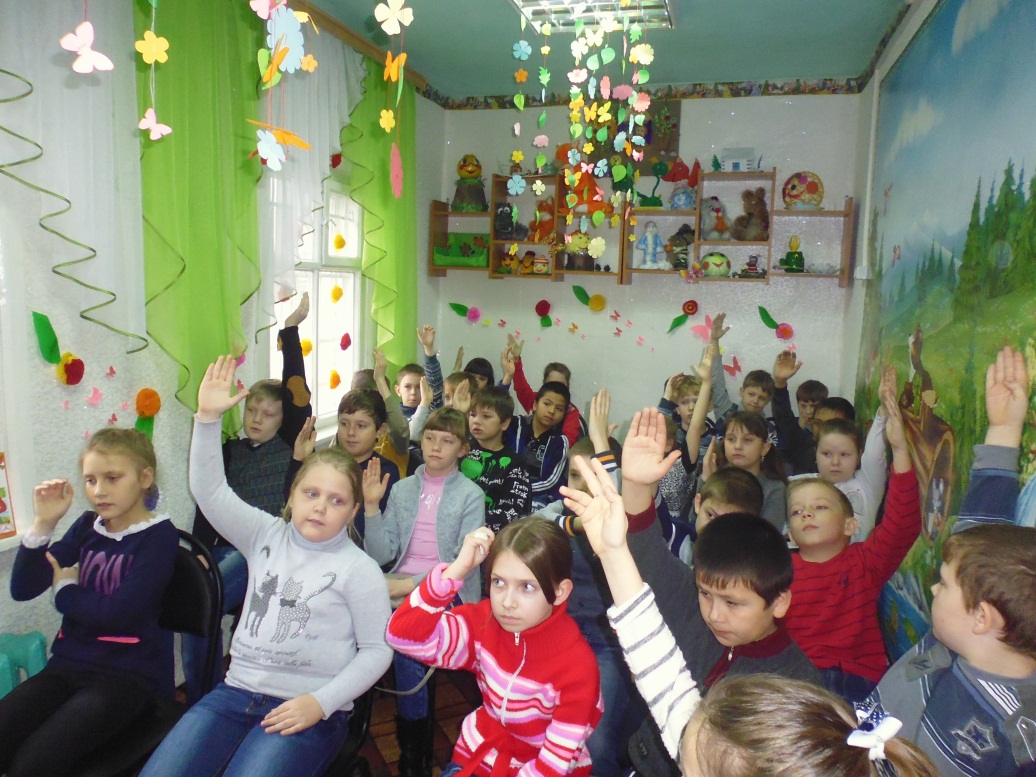 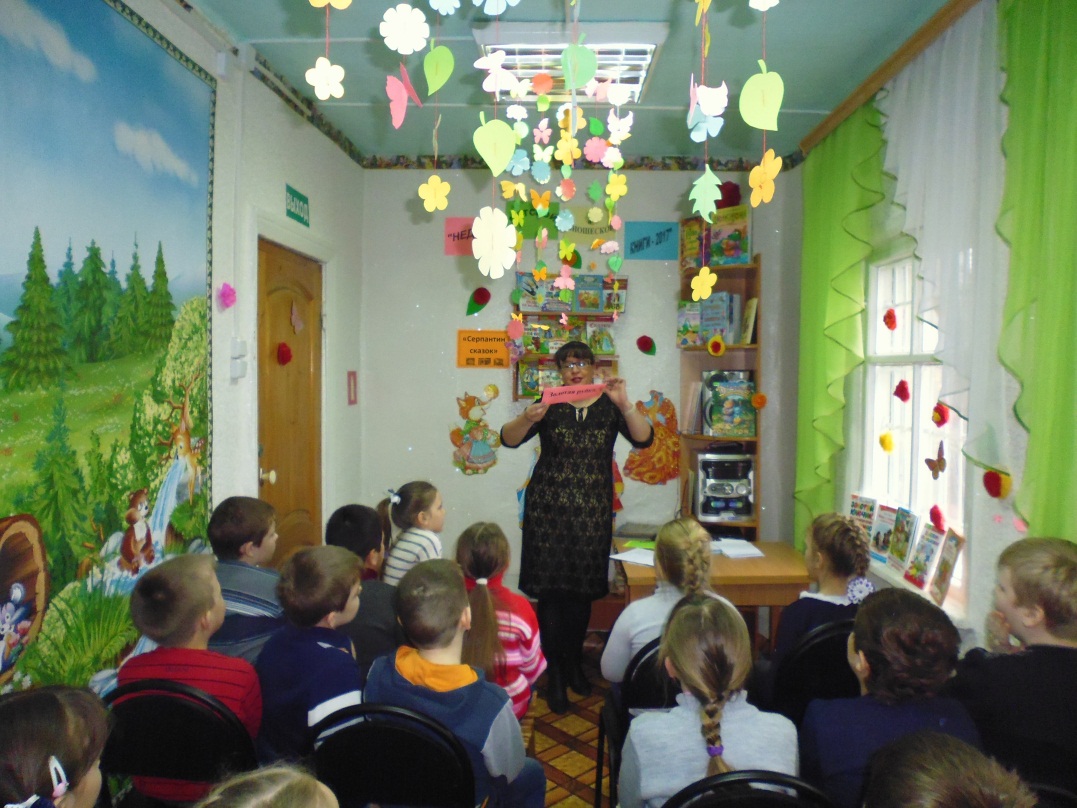 В конкурсе шифровка нужно было переставить  буквы так, чтобы получились имена сказочных героев,  а в «Путанице» дать правильное название сказок и литературных героев.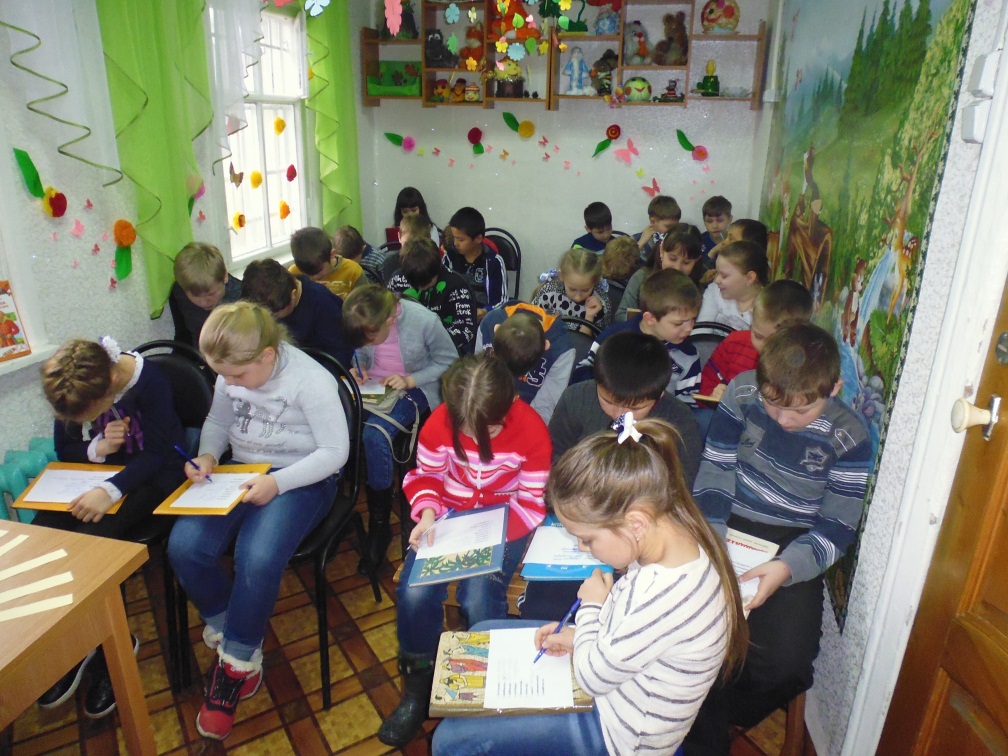 Затем ребятам  вручили  «телеграммы» от героев  сказок, а они старались правильно назвать  героя, произведение, автора.Для закрепления знаний о сказках дети приняли участие в «блиц  - опросе», где необходимо было за короткий отрезок времени дать как можно больше правильных ответов. 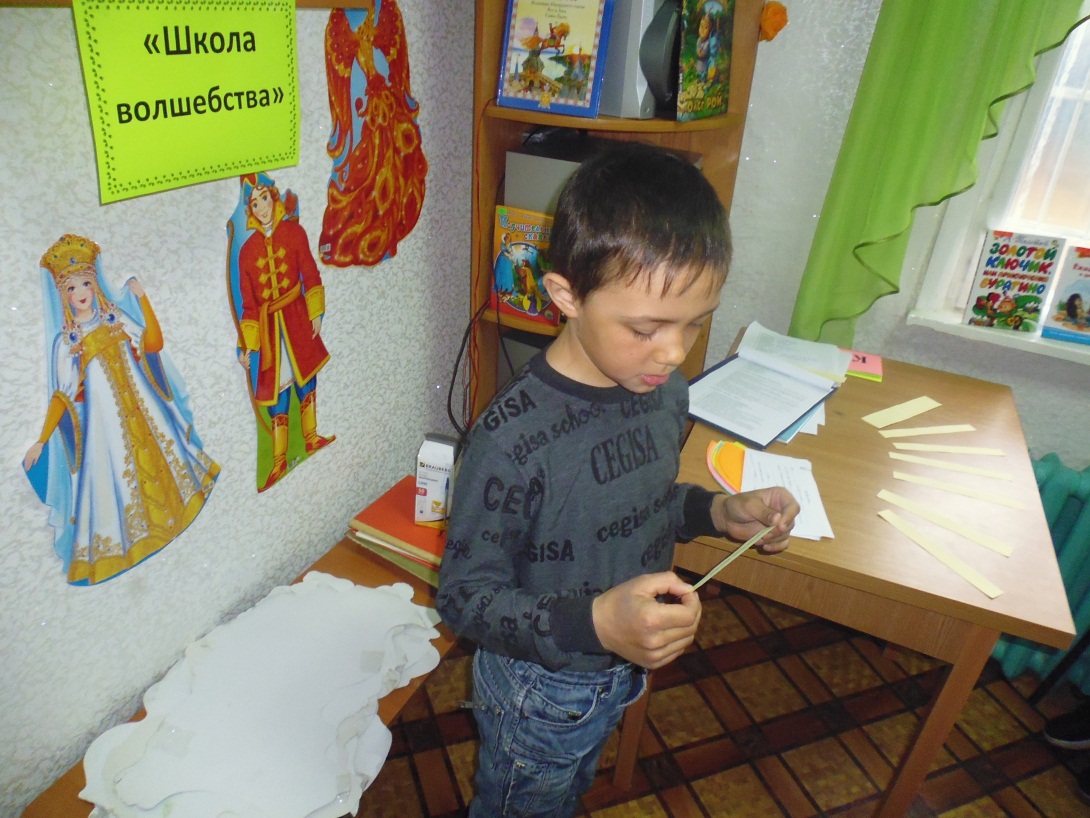 Потом учащиеся под  тихую музыку сами сочиняли сказку, причем каждый свою. Сказки получились разные, но в большинстве интересные и оригинальные. Далее  в сетке  из букв  ребятам  нужно было отыскать  восемь действующих персонажей из сказочной повести Э. Успенского «Дядя Федор, пес и кот».  Всем  без исключения присутствующим это удалось выполнить быстро и правильно. 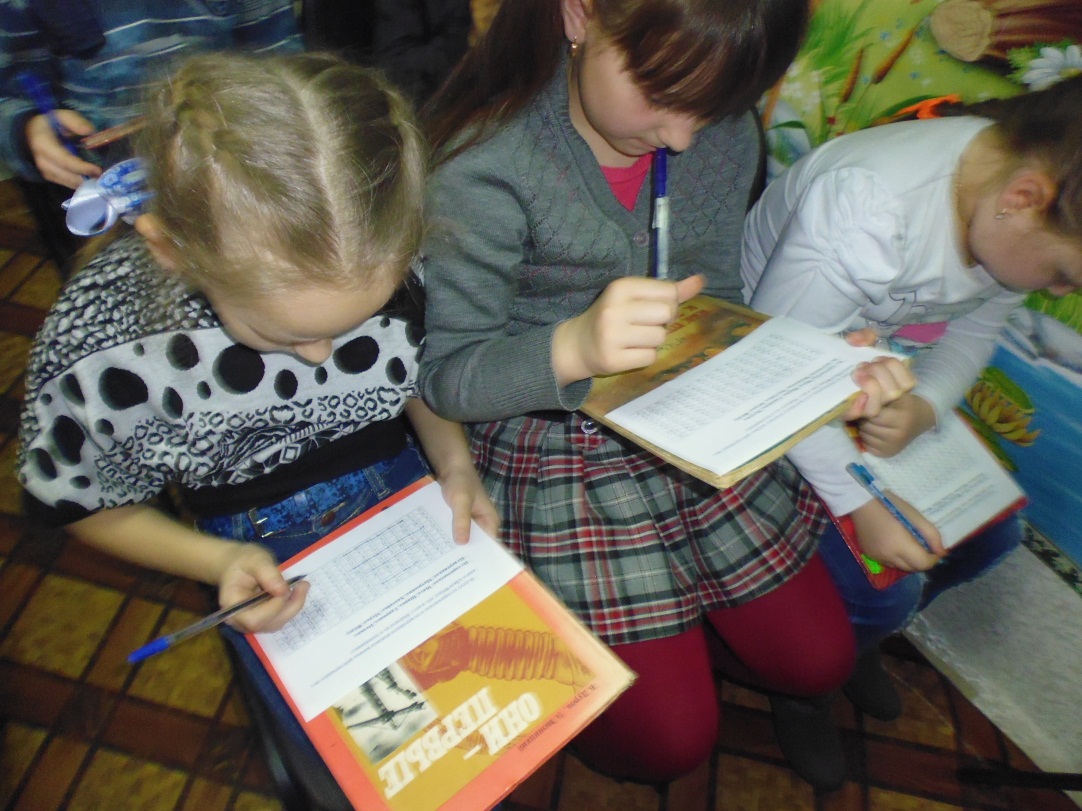     А в заключение мероприятия ребята получили по  лепестку от Цветика – семицветика из  одноименной сказки  В. Катаева и написали на нем свое самое  заветное желание.  Пожелание были самые разнообразные и неожиданные:  от «Хочу гору конфет»,  «Хочется иметь игрушку» до «Пусть будет мир на земле», «Хочу, чтобы мама никогда не болела», «Все были счастливы и здоровы»,  «В наш мир вернулась добро» и т. п. 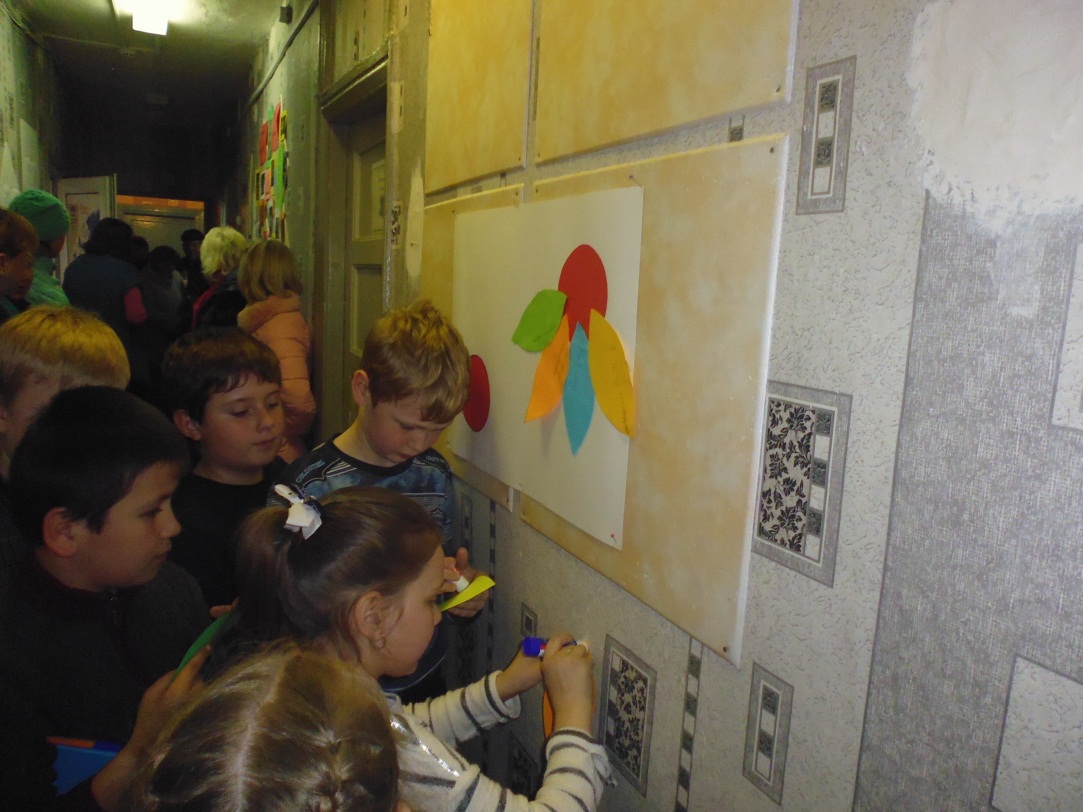 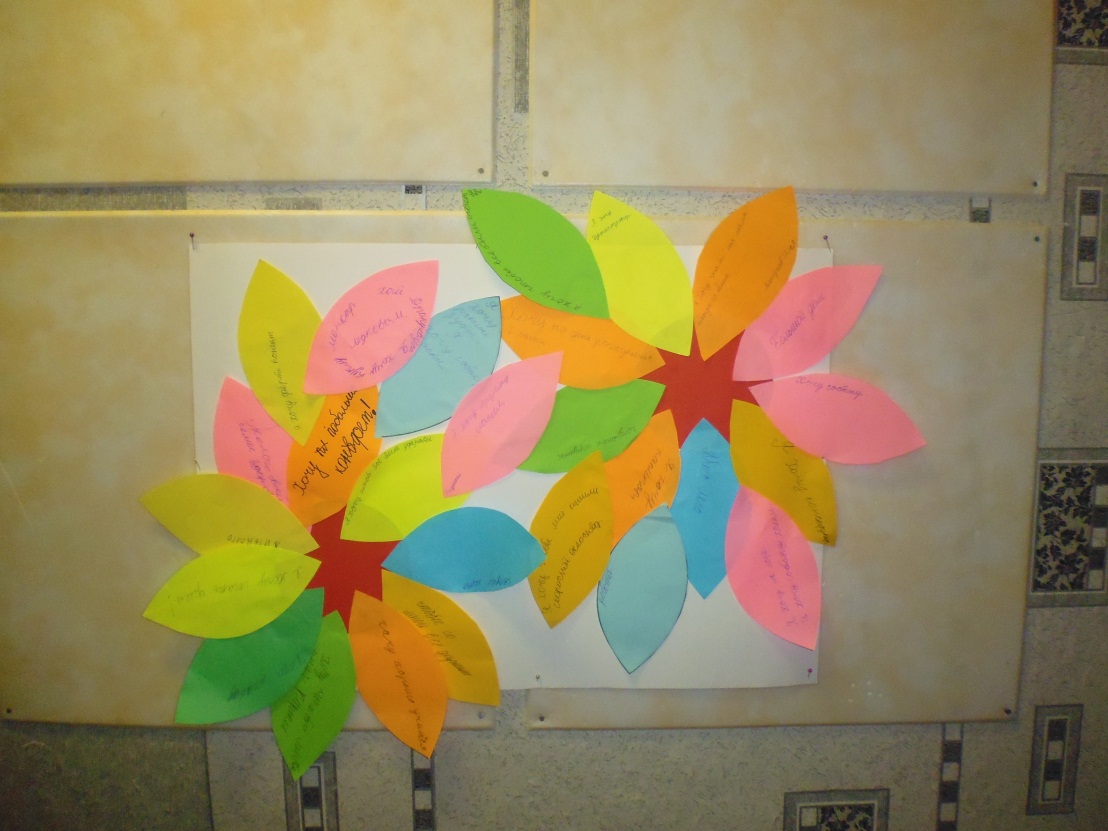   Я не ошибусь, если скажу, что от детских  пожеланий стало теплей и светлей вокруг. А самое главное в том, что ребята поняли:  мы сами, без волшебной силы можем выполнять свои желания. И наши мечты превратятся в явь, если только будем по-доброму относиться друг к другу, помогать друг другу и любить друг друга.А закончили   нашу встречу мы  такими словами:Пусть герои сказок дарят нам тепло,Пусть добро навеки побеждает зло!Домой все ребята отправились с небольшими  призами, полученными в ходе программы, но перед этим каждый взял  себе понравившуюся книжку для прочтения на каникулах, чтобы провести время интересно и с пользой. 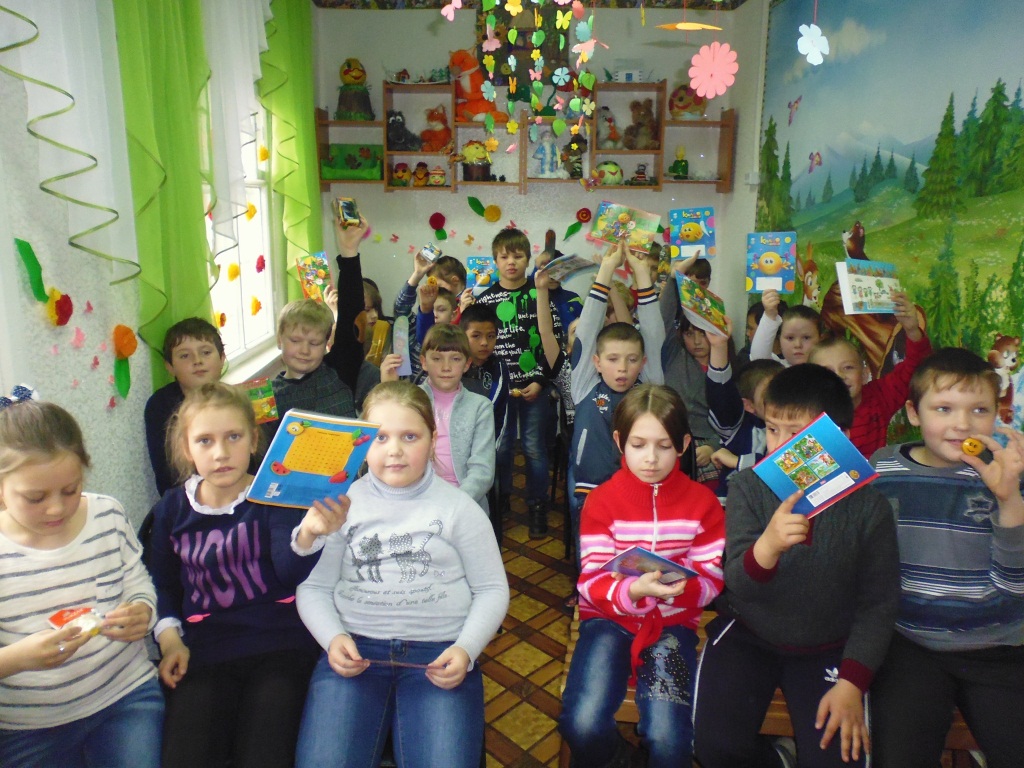 